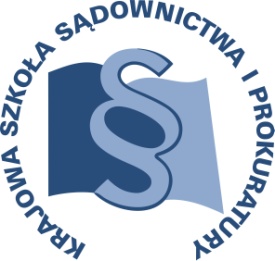 OSU –III-401-137 /2016				Lublin, 1 lutego 2016 r.K13/F/16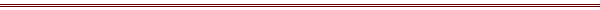 P R O G R A MSZKOLENIA DLA SĘDZIÓW ORZEKAJĄCYCH W WYDZIAŁACH KARNYCH ORAZ PROKURATORÓW I ASESORÓW PROKURATURYz apelacji łódzkiej, szczecińskiej, wrocławskiejTEMAT SZKOLENIA:BLOK III „Genetyka w kryminalistyce i medycynie sądowej”DATA I MIEJSCE:4 – 6 maja 2016 r.			Ośrodek Szkoleniowy w Dębem05-140 Serocktel. (22) 774 20 61, 774 21 51ORGANIZATORZY:Krajowa Szkoła Sądownictwa i ProkuraturyOśrodek Szkolenia Ustawicznego i Współpracy MiędzynarodowejKrakowskie Przedmieście 62, 20 - 076 Lublintel. 81 440 87 10								fax. 81 440 87 11orazInstytut Ekspertyz Sądowychim. prof. dra Jana Sehna w KrakowieCentrum Edukacyjne Nauk Sądowychtel. 12 421-91-19OSOBY ODPOWIEDZIALNE ZE STRONY ORGANIZATORA:merytorycznie: 					organizacyjnie:prokurator Beata Klimczyk 			inspektor Katarzyna Ścibaktel. 81 440 87 34 				tel. 81 458 37 43e-mail: b.klimczyk@kssip.gov.pl		e-mail: k.scibak@kssip.gov.pWYKŁADOWCY:dr Tomasz Kupiec  		pracownik IESAgnieszka Parys-Proszek 	pracownik IESGrażyna Ba 			pracownik IESZajęcia prowadzone będą w formie seminarium i warsztatówPROGRAM SZCZEGÓŁOWYŚRODA 	4 maja 2016 r.12.30	odjazd autokaru z Warszawy (parking przy Pałacu Kultury i Nauki od strony Muzeum Techniki) autokar za przednią szybą będzie posiadał tabliczkę 				z napisem KSSiP /Dębe13.30				zakwaterowanie uczestników14.30 – 15.00		obiad15.30 – 17.00	Historyczne oraz współczesne możliwości analizy śladów biologicznych w kontekście oględzin miejsca zdarzenia i zabezpieczania śladów;	Prowadzenie: dr Tomasz Kupiec17.00 – 17.15	przerwa na kawę lub herbatę17.15 – 18.45          	Zabezpieczanie śladów biologicznych na miejscu zdarzenia; Oględziny miejsca zdarzenia, testy wstępne – pokaz praktyczny testów wykorzystywanych na miejscu zdarzenia;	Prowadzenie: Agnieszka Parys Proszek, Grażyna Ba18.45				kolacjaCZWARTEK	5 maja 2016 r.8.00 – 9.00 	śniadanie9.00 – 10.30	Badania identyfikacyjne śladów biologicznych; Prowadzenie: dr Tomasz Kupiec10.30 – 10.45	przerwa na kawę lub herbatę10.45 – 12.15	Badania identyfikacyjne śladów biologicznych; Analiza markerów genetycznych chromosomu Y;	Prowadzenie: Agnieszka Parys-Proszek12.30 – 13.30	obiad14.30 – 15.15	Identyfikacja zwłok. Badania genetyczne ofiar katastrof;		Prowadzenie: dr Tomasz Kupiec15.15 – 16.00	Zastosowanie w badaniach biologicznych analizy	polimorfizmu mitochondrialnego DNA; 	Prowadzenie: Grażyna Ba16.00 – 16.15	przerwa na kawę lub herbatę 16.15 – 17.00	Różnorodność zastosowań badań genetycznych do celów sądowych – przykłady ekspertyz – warsztaty połączone z dyskusją	
Prowadzenie: Agnieszka Parys-Proszek17.00 – 17.45	Wartość dowodu z badania DNAProwadzenie: dr Tomasz Kupiec18.00				kolacjaPIĄTEK	6 maja 2016 r.8.00 – 9.00			śniadanie9.00 – 9.45	Wartość dowodu z badania DNAProwadzenie: dr Tomasz Kupiec9.45 – 10.30	Szczegółowa analiza wyników zawartych w opinii; Zajęcia praktyczne połączone z dyskusją;	Prowadzenie: Agnieszka Parys-Proszek, Grażyna Ba10.30 – 10.45 	przerwa na kawę lub herbatę 10.45 – 11.30 	Problematyka jakości wykonywanych badań genetycznych;	Prowadzenie: dr Tomasz Kupiec11.30 – 12.15 	Analiza DNA zwierzęcego. Nowe możliwości w genetyce sądowej;	Prowadzenie: dr Tomasz Kupiec12.15 – 13.00		obiad13.15 	odjazd autokaru z ośrodka szkoleniowego w Dębem do WarszawyProgram szkolenia dostępny jest na Platformie Szkoleniowej KSSiP pod adresem:http://szkolenia.kssip.gov.pl/login/ oraz na stronie internetowej KSSiP pod adresem: www.kssip.gov.pl